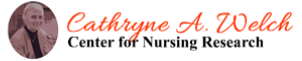 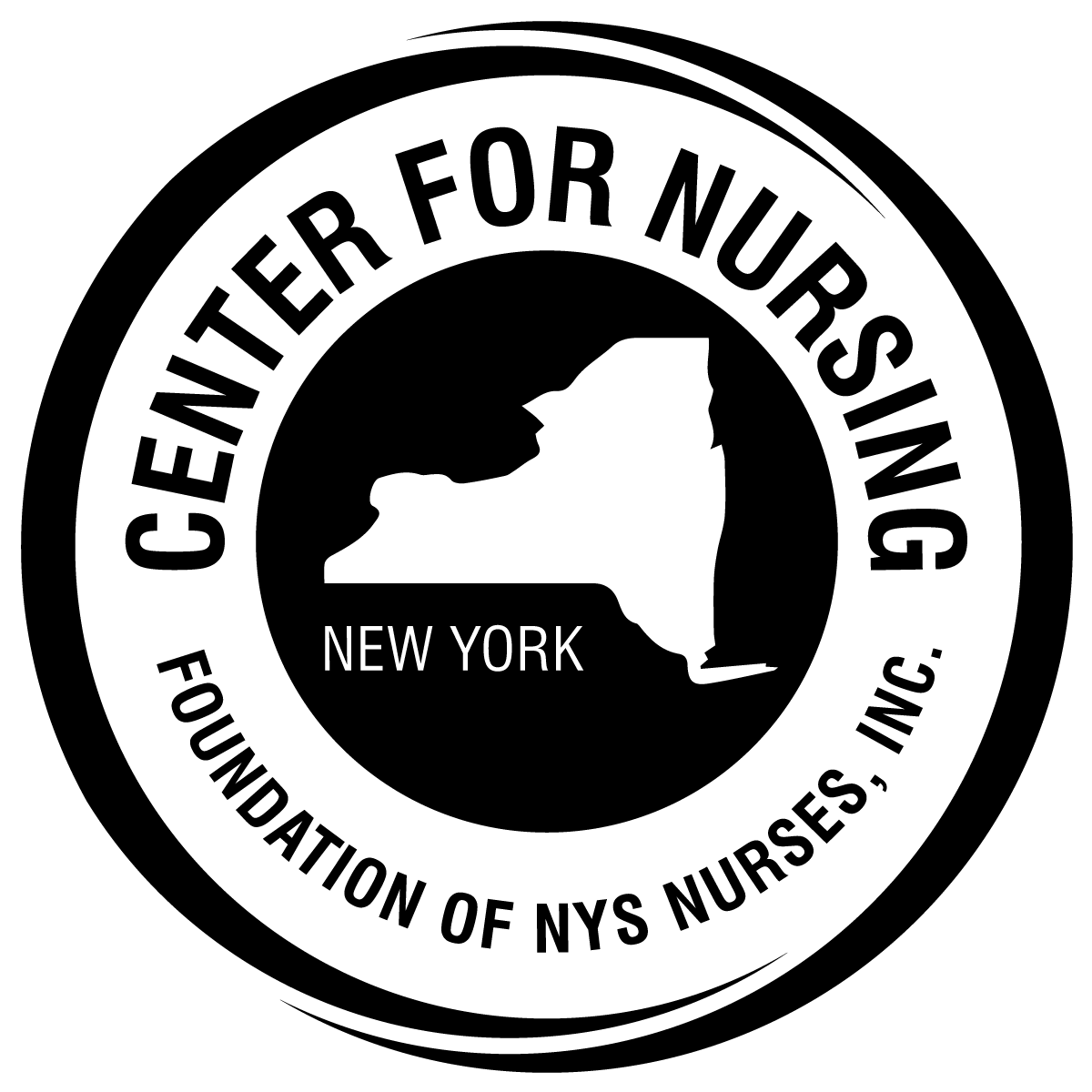 FOUNDATION of NEW YORK STATE NURSES CATHRYNE A. WELCHCENTER FOR NURSING RESEARCHAPPLICATION PACKETForThe Noah Tubbs Family Trust Nursing Research GrantThis grant is offered annually on a rolling basis. This packet may be downloaded from the Foundation web site.      
Widespread dissemination is encouraged and deeply appreciated.Foundation of New York State Nurses for Nursing Research for NursingTel: 518-456-7858Fax: 518-452-3760www.FoundationNYSNurses.orge-mail: mail@FoundationNYSNurses.orgTable of ContentsIntroduction and Instructions for Applicants					Page 3Eligibility and Use of Grant Funds						Page 3	Applicant Eligibility							Page 3	Appropriate Use of Grant Funds					Page 4Evaluation Criteria								Page 4Application Requirements and Grant Award Dates				Page 6Checklist									Page 6Grant Review Process								Page 6Awardee Responsibilities							Page 6Applicant Information Sheet							Page 7Budget Form									Page 8Reference  Form								Page 9Research Progress Report							Page 10Committee Evaluation Form							Page  11FOUNDATION OF NEW YORK STATE NURSESCathryne A. Welch Center for Nursing Research The Noah Tubbs Nursing Research Grant Introduction and Instructions for ApplicantsThe Foundation’s Cathryne A. Welch Center for Nursing Research aims to improve nursing science and practice by supporting the conduct of nursing research and dissemination of research findings.  The Center takes great pride in offering The Noah Tubbs Family Trust Nursing Research Grant.The funding for this grant is made possible by the Noah Tubbs Family Trust Fund bestowed upon the Foundation of New York State Nurses, Inc. by Adelaide Margaret Tubbs in honor of Noah Tubbs, Lillian Tubbs, Noah T. Tubbs, Jr., Lillian Augusta T. Roauer, Pearl Clementine Tubbs and Adelaide Margaret Tubbs.  These funds are given in memory of Mildred Montag, professor and visionary, and Ida MacDonald of Syracuse University, advisor, professor and friend of Adelaide M. Tubbs. The Noah Tubbs Family Trust Nursing Research GrantAward Intent: To assist qualified registered professional nurses to pursue nursing research.  Special consideration will be given to nurses pursuing research in the field of geriatrics. Amount of Award: Total amount awarded on an annual basis is $10,000.  Eligibility and Use of Funds To be eligible to apply for The Noah Tubbs Family Trust Nursing Research Grant, the applicant must:Hold licensure as a registered professional nurse in New York State;Have a baccalaureate or higher degree in nursing from a nursing program accredited by the Accreditation Commission for Education in Nursing (ACEN) or the Commission on Collegiate Nursing Education (CCNE);Reside in and/or practice professional nursing in New York State;Approved awardees may apply for one subsequent grant.  Applicants who are denied are eligible to reapply. Preference will be given to professional nurses who 1) show they have a research mentor available to assist with the project (e.g., nursing research faculty or a nursing research consultant), or 2) have prior nursing research experience. Examples for Use of Grant FundsResearcher time, expenses for research assistants (e.g., tape transcription)Travel expenses incurred while collecting dataPhotocopyingPostageEquipment to support the data collection process (e.g., tapes, tape recorder)Participant reimbursementPoster developmentEvaluation CriteriaGrant proposals will be evaluated on three criteria: the quality of the research proposal.the extent to which the proposal matches the intent of The Noah Tubbs Family Trust Nursing Research grant (see page 3, Award Intent).the need for financial support for the proposed study.Applicants are requested to follow the outline below when submitting a proposal for consideration.  The evaluation criteria for each section are described where applicable.  Please note that Section II and III should not exceed 10 pages, double spaced.  Section I: Applicant Information Sheet (pg. 7)Section II: Project proposal or IRB approvalTitle of Study Purpose (aims) of the study.  This section should also include a statement that describes how the proposed research is consistent with the intent of The Noah Tubbs Family Trust Nursing Research Grant;Significance of the research to the nursing profession.  Clearly indicate how this project will impact the profession of nursing in New York State and/or the health and well-being of the population;Review of literature.  Briefly summarize relevant literature that supports the research project;Research questions and hypothesis.  The research questions and hypotheses should be clear, concise, and emanate from the review of literature;Research design and method.  Describe the study design and methods. Both the research design and methods should be appropriate for the research question.  Validity and reliability of the research instrument(s) should be addressed if applicable. Section III: Human Subject Protection.  Describe the procedures for protecting human subjects. (Note: Letters of Institutional Review Board (IRB) approval and/or other relevant materials should be included in an appendix. An example would be IRB application for the institution who will not review before funding.)Section IV: Budget Budget narrative:  Include a brief justification for how the funds will be used (e.g., to support transcription, copying, postage). Budget Form:  Please complete the attached budget form (pg. 8). [Note: this form may be adapted to meet the specific needs of your project.]Section V: Appendices (Will contribute to the overall quality of the proposal)A.  Research Instruments (if applicable)B.  Consent forms (if applicable)Letter from authorized IRB documenting approval of the proposed research (if applicable)Letter(s) of agency agreement (if applicable).A letter of Recommendation (pg. 9)Applicant’s Curriculum Vitae or resume (required)Copy of current nursing registrationApplication Requirements and Grant Award DatesApplicants are required to submit one completed hard copy application with signatures and one application electronically to the Foundation. Applications should be submitted to: 	Deborah Elliott, MBA, BSN, RN	Executive Director	Foundation of New York State Nurses	2113 Western Avenue Suite 1	delliott@cfnny.org  Grant funds will be available at the onset of the project. ChecklistHave you:Completed the Applicant Information Sheet  Followed all directions for each section of the Application – including the page limitCompleted the Budget Form Grant Review ProcessReview Grant applications are evaluated by a panel of professional nurses with expertise in nursing practice, education, administration, and research.Awardee ResponsibilitiesAs a condition of releasing the approved grant funds, the awardee must agree, in writing, to these terms:Provide a written description of the research and its outcomes for use in Foundation publications.Acknowledge the Foundation grant funding in all publications and presentations about the research.  The Foundation suggests this acknowledgement statement: “This study was supported by funds from the Foundation of the New York State Nurses.  Study findings and conclusions are those of the author and do not reflect the official position or views of the Foundation.”Complete and submit the attached Research Progress Report (pg.11). Applicant Information SheetName of applicant:	Address:   	Day time phone number: (___)__________ Evening phone number: (___)	Fax number: (____)___________  E-mail address: 	NYS Professional Registered Nurse License Number:	Credentials held:	Highest degree completed: __________________________________Are you currently enrolled as a student?NoYes - If yes, please complete the following information:Institution:	Degree sought: ______________________________Expected date of graduation: ___________________Employer:  ___________________________________________________________Preferred Mailing Address: 	Expected completion date:  ____________________________________Budget Form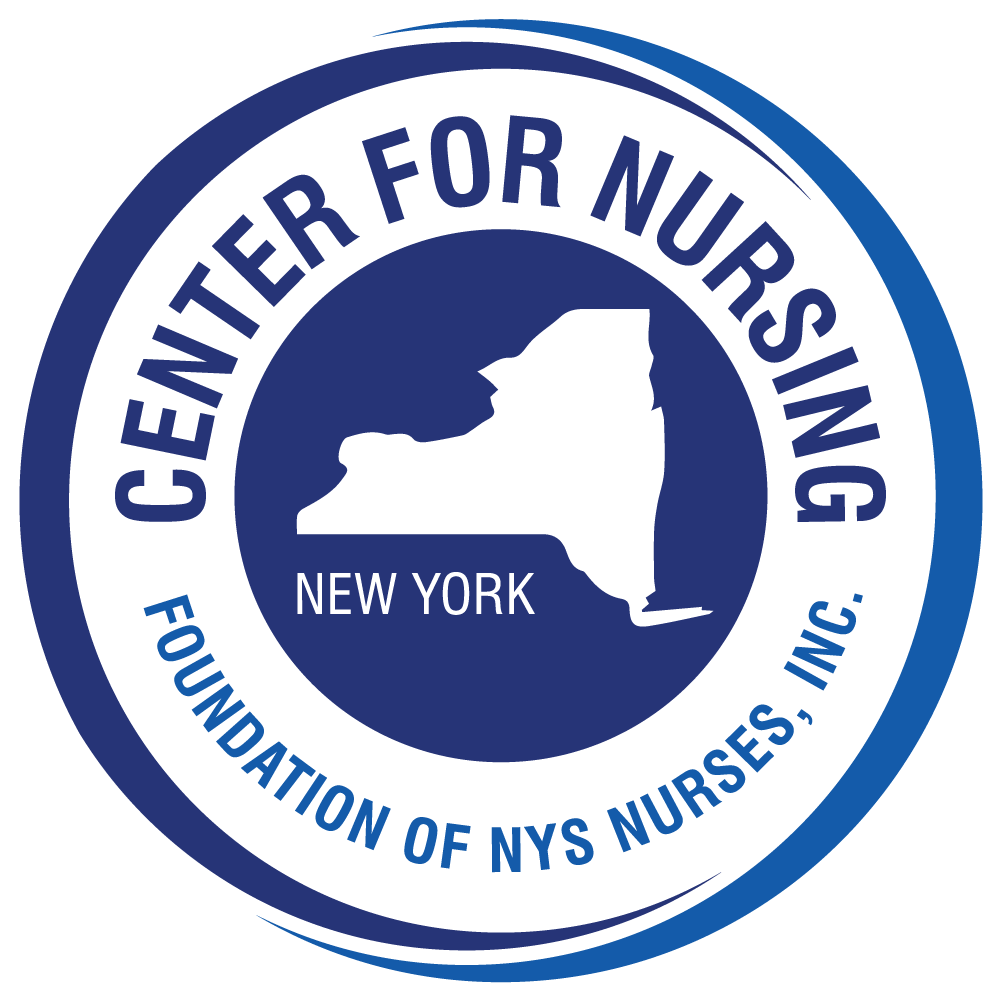 The Noah Tubbs Family Trust Nursing Research GrantReference FormApplicant name_____________________________________________________Name of reference provider_____________________________________________Relationship to the aapplicant_______________________________________________________Position_________________________Organization/Institution_____________Address_______________________________________________________Telephone:  Work_______________________ Home/Cell _______________On a separate sheet of paper, please describe how in your relationship with the applicant you were able to assess/observe their aptitude for pursuing nursing research.Please rate the applicant on the characteristics listed below using a scale with 5 being the highest and 1 being the lowest.Grantee Research Progress Report Name: ____________________________________________________________________Address:_____________________________________________________________________________________________________________________________________________Date of Progress Report: ____________________Year of Grant Award:________________Title of Research:__________________________________________________________Please provide a brief summary of the research activities completed to date.____________________________________________________________________________________________________________________________________________________________________________________________________________________________________________________________________________________________________Please provide a line item expenditure summary for the research award that shows how the funds were spent, amount expended, and date(s) of expenditure(s).Committee Evaluation Form (for your information only)Comments: _______________________________________________________________________________________________________________________________________________________________________________________________________________________________________________________________________________CategoryAmount Requested from the FoundationAmount Requested or Received from Other SourcesTotal Amount Requested for the StudyPersonnel Services (please list each one separately)Travel PhotocopyingParticipant reimbursementPostagePoster developmentOther (please describe)Total54321LeadershipCharacter/IntegrityAccountability/DependabilityCommunication Skills/Oral and WrittenProblem Solving/JudgmentInterpersonal SkillsIntellectual PotentialCreativity/VisionACTIVITYAMOUNTDATE COMMENTS/EXPLANATIONPurpose of the studyConsistent with the intent of the awardYesNoN/ASignificance of the studySignificant to the nursing professionReview of literatureRelated to and supports the current studyResearch questionsClear, logically emanate from the literatureResearch designAppropriate for the study question(s)Research methodAppropriate for the design and/or question(s)Human subjectsWell documentedBudget narrativeWell definedLine-item budgetRealistic/appropriateAppendicesAppropriate, applicable and complete